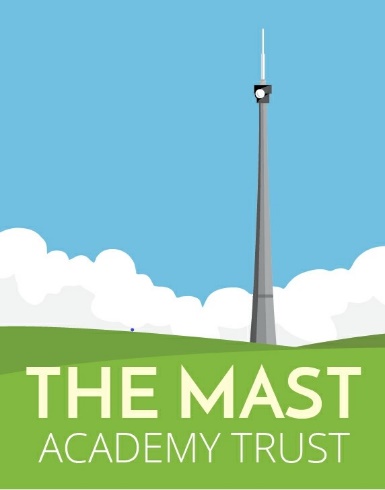 Mast Academy Trust and all its schools, take their duties under both the Equality Act of 2010 and the Public Sector Equality Duty 2011 very seriously. We undertake to ensure:Any unlawful discrimination, harassment and victimisation are eliminated.Equality of opportunity between people who share a protected characteristic and those who do not.Good relations between people who share a protected characteristic and those who do not are fostered and promoted. Disadvantages suffered by people due to their protected characteristics are removed or minimised.Steps are taken to meet the needs of people from protected groups where these are different from the needs of other people.People from protected groups are encouraged to participate in public life or in other activities where their participations is disproportionately low.As a trust, we commit to developing an awareness of unconscious and conscious bias in the workplace and to actively ensure we promote equality of opportunity; guard against discrimination and ensure we act on the principles outlined.PolicyEquality statementEquality statementEquality statementOwnerMelanie Humphreys – The Mast Executive AdministratorMelanie Humphreys – The Mast Executive AdministratorMelanie Humphreys – The Mast Executive AdministratorDate approved10th July 2019Adopted fromSeptember 2019ApproverMartyn JonesSignature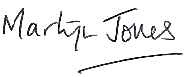 Current versionV2.0 July 2019V2.0 July 2019V2.0 July 2019Next review dueSpring Term 2023Spring Term 2023Spring Term 2023